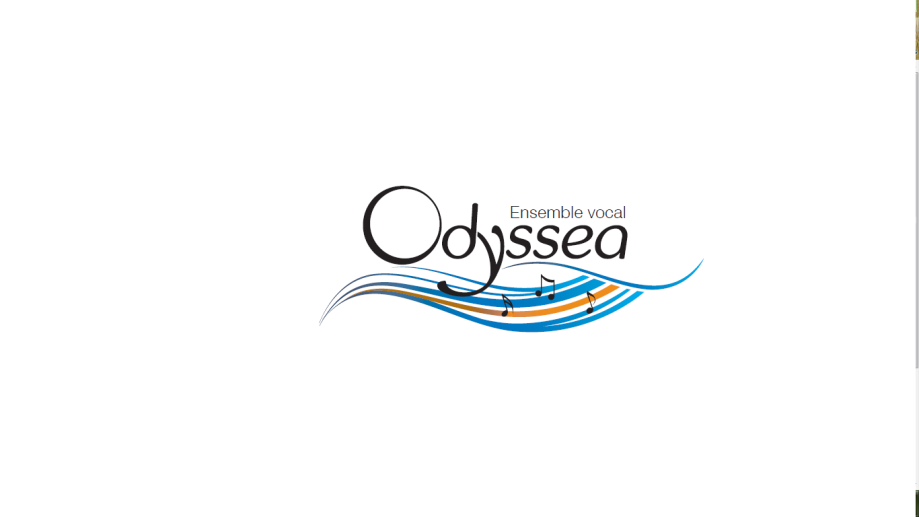 Camp musical Orford 2015Vendredi le 20 mars 2015Samedi le 21 mars 2015Dimanche le 20 mars 2015HeureActivitéNe pas oublierDès 16h00ArrivéeVous présentez au pavillon J-A. DeSève pour recevoir vos clés.La résidence E (appelée aussi pavillon TD) nous est réservée entièrement.Les chambres sont en occupation simple (145$) ou double (75$).  Le coût inclut :LiterieSalle de bain complèteServiettes de bainShampooingCafetière avec gobelets de café (Keurig)Une petite salle de séjour est disponible au rez-de-chaussée.  DodoVous devez trouver un ou une partenaire et vous inscrire sur la feuille prévue à cet effet.2S= 2 lits simples2D 1S = 2 lits queen et 1 lit simpleStationnementPetit stationnement à l’arrière de la résidence E et également dans le grand stationnement.Apporter votre paiement ($) à Isabelle Laroche.HabillementVous pouvez vous habiller en mou!!!!Pour ceux qui désirent souper sur place le vendredi soir, vous devez réserver et être au minimum 15 personnes (17,00$ x 15 personnes + frais de service de 10% + taxes.)19h00Salle A-17 (pavillon Charles Leblanc)1re activité musicale : Formation rythmiqueHaut-parleur et console de son seront sur place, podium de chef, 30 chaises et 30 lutrins.Système et son et piano portatif à apporter dans la salle de séjour (Gino et Serge).22h00Résidence E (appelé aussi pavillon TD)Retour aux chambres (dortoir)Les boissons personnelles sont tolérées à l’intérieur du pavillon E mais pas ailleurs sur le site.Les collations sont permises et sont à votre discrétion.HeureActivitéNe pas oublier8h00DéjeunerCafétéria au pavillon J.A DeSèveSeulement 3 personnes végétariennes ayant la possibilité de prendre cette option.Vous devez aviser de toute allergie lorsque vous vous présentez à la cafétéria.9h00Salle A-17 (pavillon Charles Leblanc)2e activité : Formation avec IsabelleAvoir en main les nouvelles partitions Misty mountains » et « Stay with me » si disponibles.12h00DînerCafétéria au pavillon J-A De SèveMenu soupe du jour, pain, bar à salades à volonté, un repas principal accompagné d’un féculent et légumes du chef, dessert et breuvage.13h30Salle A-17 (pavillon Charles Leblanc)3e activité musicale : Formation avec Ariane16h30Temps de repos18h30SouperCafétéria au pavillon J.A DeSèveRepas incluant soupe, bar à salades, 3 choix de repas principaux, 3 variétés de dessert, breuvage, service à volonté.Le restaurant est licencié et vend bière et vin pour ceux intéressés.  Aucune boisson personnelle ne sera tolérée au restaurant.Deux autres groupes (UdeS administration et ensemble vocal Harmonicoeur) partageront la salle avec nous.SoiréeSalle de séjour Résidence E (appelée aussi pavillon TD)Vous pouvez apporter à cet endroit vos consommations personnelles.HeureActivitéNe pas oublier8h00DéjeunerCafétéria au pavillon J.A DeSèveLes chambres doivent être libérées pour 11h00.9h004e activité musicale : Formation avec Ariane12h00Retour sur le camp12h30DînerMenu soupe du jour, pain, bar à salades à volonté, un repas principal accompagné d’un féculent et légumes du chef, dessert et breuvage.Départ du Centre d’Arts Orford